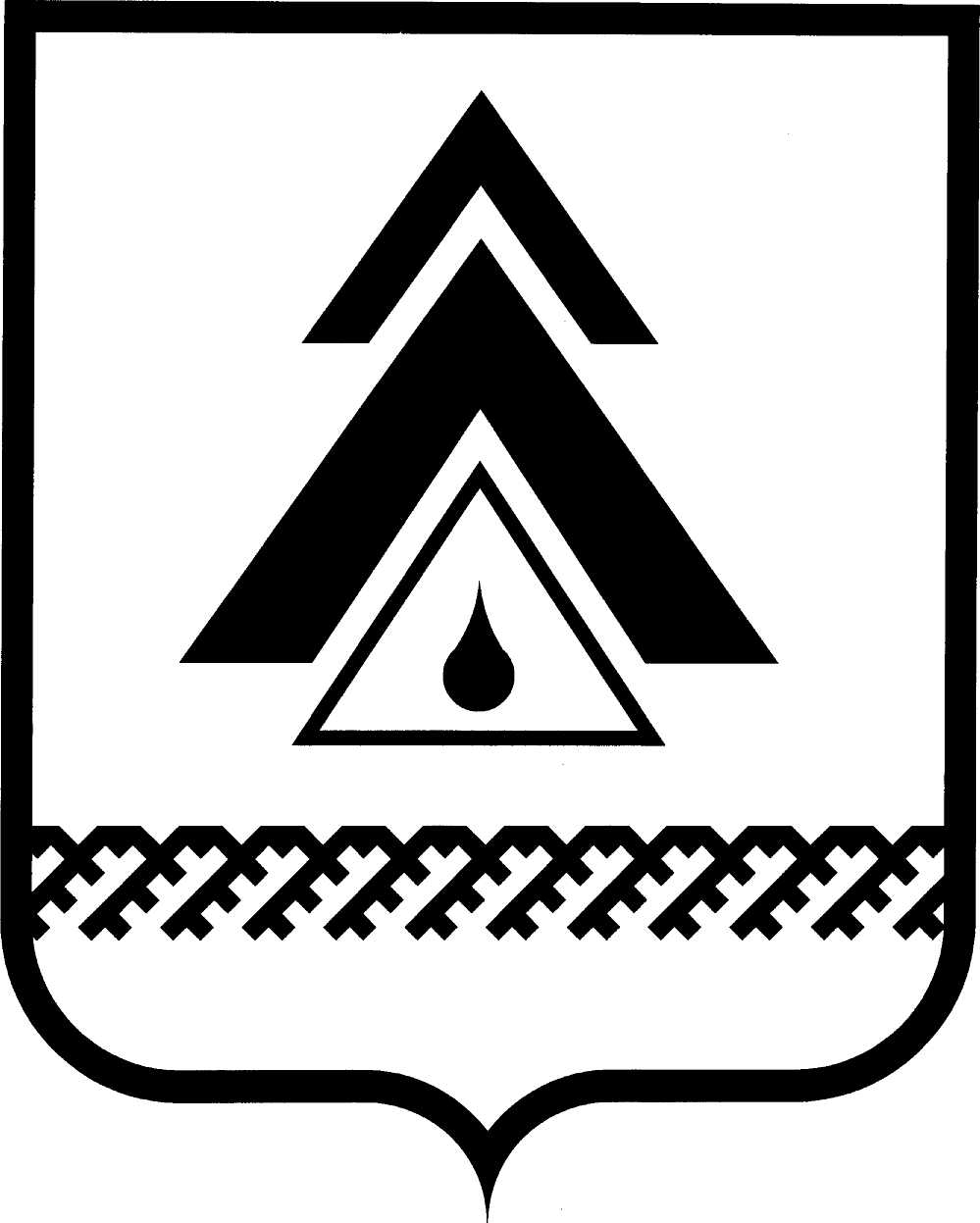 администрация Нижневартовского районаХанты-Мансийского автономного округа – ЮгрыПОСТАНОВЛЕНИЕОб утверждении Перечня строек     и объектов капитального строительства муниципальной собственности на территории Нижневартовского района на 2013−2015 годы 	В соответствии со статьей 79 Бюджетного кодекса Российской Федерации от 31.07.98 № 145-ФЗ, в целях упорядочения осуществления бюджетных инвестиций в объекты капитального строительства муниципальной собственности Нижневартовского района за счет средств бюджета Нижневартовского района:1. Утвердить Перечень строек и объектов капитального строительства муниципальной собственности на территории Нижневартовского района на 2013−2015 годы.2. Пресс-службе администрации района (А.Н. Королёва) опубликовать постановление в районной газете «Новости Приобья».3. Отделу по информатизации и сетевым ресурсам администрации района (Д.С. Мороз) разместить постановление на официальном веб-сайте администрации района.4. Постановление вступает в силу после его официального опубликования.5. Контроль за выполнением постановления возложить на заместителя главы администрации района по жилищно-коммунальному хозяйству и строительству В.И. Пегишева.Глава администрации района                                                            Б.А. СаломатинПриложение к постановлению администрации района от 13.12.2012 № 2470Перечень строек и объектовкапитального строительства муниципальной собственностина территории Нижневартовского района на 2013−2015 годыот 13.12.2012г. Нижневартовск№ 2470          № п/пМуниципальная целевая программа районаНаименование объектаЦелевая программа Ханты-Мансийского автономного округаХарактеристика объектаХарактеристика объектаСроки строительства (реконструкции, модернизации), годСроки строительства (реконструкции, модернизации), годСметная стоимость объекта в текущих ценах, тыс. руб.Капитальные вложения на 2013 год, тыс. руб.Капитальные вложения на 2013 год, тыс. руб.Капитальные вложения на 2013 год, тыс. руб.Капитальные вложения на 2013 год, тыс. руб.Капитальные вложения на 2014 год, тыс. руб.Капитальные вложения на 2014 год, тыс. руб.Капитальные вложения на 2014 год, тыс. руб.Капитальные вложения на 2014 год, тыс. руб.Капитальные вложения на 2015 год, тыс. руб.Капитальные вложения на 2015 год, тыс. руб.Капитальные вложения на 2015 год, тыс. руб.Капитальные вложения на 2015 год, тыс. руб.№ п/пМуниципальная целевая программа районаНаименование объектаЦелевая программа Ханты-Мансийского автономного округаХарактеристика объектаХарактеристика объектаСроки строительства (реконструкции, модернизации), годСроки строительства (реконструкции, модернизации), годСметная стоимость объекта в текущих ценах, тыс. руб.всегов том числе:в том числе:в том числе:всегов том числе:в том числе:в том числе:всегов том числе:в том числе:в том числе:№ п/пМуниципальная целевая программа районаНаименование объектаЦелевая программа Ханты-Мансийского автономного округаединицы измерения мощности объектапоказатель мощностиначалозавершениеСметная стоимость объекта в текущих ценах, тыс. руб.всегоиз бюджета автономного округаиз бюджета муниципального образованияиз привлеченных источниковвсегоиз бюджета автономного округаиз бюджета муниципального образованияиз привлеченных источниковвсегоиз бюджета автономного округаиз бюджета муниципального образованияиз привлеченных источников123456789101112131415161718192021Общий объем капитальных вложений, в том числе:Общий объем капитальных вложений, в том числе:Общий объем капитальных вложений, в том числе:Общий объем капитальных вложений, в том числе:Общий объем капитальных вложений, в том числе:Общий объем капитальных вложений, в том числе:Общий объем капитальных вложений, в том числе:Общий объем капитальных вложений, в том числе:229 587203 92825 659020 81811 7009 1180113 00091 70021 30001.«Новая школа Югры» в Нижневартовском районе на 2011–2013 годы»школа на 530 мест в пгт. Новоаганске«Новая школа Югры на 2010-2013 годы и на период до 2015 года»мест/кв. м530/1078520112013550 942174 387156 94817 4390000000002.«Обеспечение экологической безопасности в Нижневартовском районе в 2012–2014 годах»полигон ТБО в с. Покур«Развитие системы обращения с отходами производства и потребления в Ханты-Мансийском автономном округе − Югре на 2012−2015 годы и на период до 2020 года»разработка ПИР52 20046 9805 22007 81807 818000003.«Комплексная программа капитального строительства, реконструкции и капитального ремонта объектов на территории Нижневартовского района на 2009–2014 годы»КОС в с. Покурразработка ПИР3 00003 00004.«Комплексные меры пожарной безопасности на объектах социального назначения и жилищного фонда в районе на 2013–2015 годы»Пожарный водоем в п. Агане«Укрепление пожарной безопасности в Ханты-Мансийском автономном округе − Югре в 2011−2013 годах и на период до 2015 года»куб. м/шт.50/220142015ПСД не утверждена00001 4501 30514501 4501 30514505.«Комплексные меры пожарной безопасности на объектах социального назначения и жилищного фонда в районе на 2013–2015 годы»пожарный водоем в с. Варьеган«Укрепление пожарной безопасности в Ханты-Мансийском автономном округе − Югре в 2011−2013 годах и на период до 2015 года»куб. м/шт.50/220142015ПСД не утверждена00001 4501 30514501 4501 30514506.«Комплексные меры пожарной безопасности на объектах социального назначения и жилищного фонда в районе на 2013–2015 годы»пожарный водоем в д. Вате«Укрепление пожарной безопасности в Ханты-Мансийском автономном округе − Югре в 2011−2013 годах и на период до 2015 года»куб. м5020142014ПСД не утверждена00001 4501 305145000007.«Комплексные меры пожарной безопасности на объектах социального назначения и жилищного фонда в районе на 2013–2015 годы»пожарный водоем в п. Ваховске«Укрепление пожарной безопасности в Ханты-Мансийском автономном округе − Югре в 2011−2013 годах и на период до 2015 года»куб. м/шт.50/220142015ПСД не утверждена00001 4501 30514501 4501 30514508.«Комплексные меры пожарной безопасности на объектах социального назначения и жилищного фонда в районе на 2013–2015 годы»пожарный водоем в п. Зайцева Речка«Укрепление пожарной безопасности в Ханты-Мансийском автономном округе − Югре в 2011−2013 годах и на период до 2015 года»куб. м5020142014ПСД не утверждена00001 4501 305145000009.«Комплексные меры пожарной безопасности на объектах социального назначения и жилищного фонда в районе на 2013–2015 годы»пожарный водоем в с. Корлики«Укрепление пожарной безопасности в Ханты-Мансийском автономном округе − Югре в 2011−2013 годах и на период до 2015 года»куб. м/шт.50/220142015ПСД не утверждена00001 4501 30514501 4501 305145010.«Комплексные меры пожарной безопасности на объектах социального назначения и жилищного фонда в районе на 2013–2015 годы»пожарный водоем в с. Ларьяк«Укрепление пожарной безопасности в Ханты-Мансийском автономном округе − Югре в 2011−2013 годах и на период до 2015 года»куб. м/шт.50/220142015ПСД не утверждена00001 4001 26014001 4001 260140011.«Комплексные меры пожарной безопасности на объектах социального назначения и жилищного фонда в районе на 2013–2015 годы»пожарный водоем в с. Охтеурье«Укрепление пожарной безопасности в Ханты-Мансийском автономном округе − Югре в 2011−2013 годах и на период до 2015 года»куб. м/шт.50/220142015ПСД не утверждена00001 4501 30514501 4501 305145012.«Комплексные меры пожарной безопасности на объектах социального назначения и жилищного фонда в районе на 2013–2015 годы»пожарный водоем в с. Покур«Укрепление пожарной безопасности в Ханты-Мансийском автономном округе − Югре в 2011−2013 годах и на период до 2015 года»куб. м/шт.50/220142015ПСД не утверждена00001 4501 30514501 4501 305145013.«Комплексные меры пожарной безопасности на объектах социального назначения и жилищного фонда в районе на 2013–2015 годы»пожарный водоем в с. Большетархово«Укрепление пожарной безопасности в Ханты-Мансийском автономном округе − Югре в 2011−2013 годах и на период до 2015 года»куб. м5020152015ПСД не утверждена000000001 4501 305145014.«Комплексные меры пожарной безопасности на объектах социального назначения и жилищного фонда в районе на 2013–2015 годы»пожарный водоем в д. Чехломей«Укрепление пожарной безопасности в Ханты-Мансийском автономном округе − Югре в 2011-2013 годах и на период до 2015 года»куб. м5020152015ПСД не утверждена000000001 4501 305145015.«Развитие физкультуры и спорта в Нижневартовском районе на 2009−2012 годы»крытый хоккейный корт в пгт. Излучинске«Развитие физической культуры и спорта в Ханты-Мансийском  автономном округе – Югре» на 2011−2013 годы и на период до 2015 года»чел./час/кв. м50/331820112016ПСД не утверждена00000000100 00080 00020 0000